	ΠΑΝΕΛΛΗΝΙΟ ΔΙΚΤΥΟ	ΚΕΝΤΡΙΚΗ ΕΝΩΣΗ 	ΟΙΚΟΛΟΓΙΚΩΝ ΟΡΓΑΝΩΣΕΩΝ	ΔΗΜΩΝ ΕΛΛΑΔΟΣ(ΠΑΝΔΟΙΚΟ)	(ΚΕΔΕ) 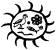 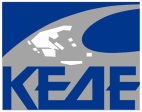 	ΠΕΡΙΦΕΡΕΙΑ ΔΥΤΙΚΗΣ	ΣΠΟΑΚ	ΔΗΜΟΣΕΛΛΑΔΑ	«ΑΡΙΩΝ»	ΝΑΥΠΑΚΤΙΑΣ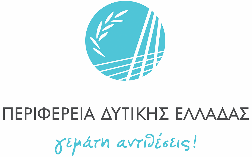 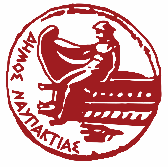 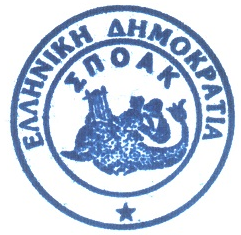 ΠΡΟΓΡΑΜΜΑ 29ου ΣΥΝΕΔΡΙΟΥ ΠΑΝΔΟΙΚΟΘΕΜΑ: «Θαλάσσιο Χωροταξικό. Επεξεργασία Υγρών Αποβλήτων.Θαλάσσιοι Αποδέκτες»Ναύπακτος 22-24 Νοεμβρίου 2019Αίθουσα Ναυπακτίας (Ενετικό Λιμάνι Ναυπάκτου) Έναρξη Παρασκευή 22/11/2019 ώρα 16.00Παρασκευή απόγευμα 22 Νοεμβρίου 201916.00-16.30 Προσέλευση Συνέδρων1η Συνεδρία 16.30-17.40 Άνοιγμα από εκπρόσωπο του ΠΑΝΔΟΙΚΟ, Χαιρετισμοί: Βασίλειος Γκίζας, Δήμαρχος Ναυπακτίων (καλωσόρισμα-χαιρετισμό), Γιώργος Κοτρωνιάς, Πρόεδρος της Επιτροπής Περιβάλλοντος της ΚΕΔΕ (χαιρετισμό και θέσεις ΚΕΔΕ για το θέμα του Συνεδρίου),  Πρόεδρος ΚΕΔΕ κ. Γεώργιος Πατούλης (χαιρετισμό), Περιφερειάρχης Δ. Ελλάδας Νεκτάριος Φαρμάκης (χαιρετισμό), Πρόεδρος ΣΠΟΑΚ «ΑΡΙΩΝΑ» Σταμάτης Χαλβατζής (χαιρετισμό) Εκπρόσωπος ΠΑΝΔΟΙΚΟ (χαιρετισμό), Αντιδήμαρχος Δήμου Ναυπακτίας Θωμάς Κοτρωνιάς (χαιρετισμό). Επίσημοι προσκεκλημένοι (χαιρετισμό) 17.40-17.50 Κήρυξη Έναρξης Συνεδρίου17.50-18.00 Προβολή Βίντεο Συνεδρίου1ο Μέρος: Θαλάσσιο Χωροταξικό18.00-18.15 «Στεριά και Θάλασσα. Οι Προκλήσεις του Χωρικού Σχεδιασμού»Χάρης Κοκκώσης, Ομότιμος καθηγητής Χωροταξίας και Περιβαλλοντικού Σχεδιασμού Πανεπιστημίου Θεσσαλίας18.15-18.30 «Οδηγία ΕΕ για τον Θαλάσσιο Χωροταξικό Σχεδιασμό. Εφαρμογή  στην Ελλάδα» Μάνος Δασενάκης, Καθηγητής Χημικής Ωκεανογραφίας του ΕΚΠΑ, Διευθυντής Εργαστηρίου Περιβαλλοντικής Χημείας 18.30-18.45 «Θαλάσσιος Χωροταξικός Σχεδιασμός και Σχέδια Διαχείρισης» Γιώργος Μπάλιας, Αναπληρωτής Καθηγητής Χαροκόπειου Πανεπιστημίου, Δικηγόρος18.45-19.15 Ερωτήσεις-Συζήτηση19.15-19.45 Διάλειμμα-Καφές2η Συνεδρία19.45-20.00 «Η  Συμβολή της Ωκεανογραφικής Γνώσης στο Θαλάσσιο Χωροταξικό Σχεδιασμό»Σεραφείμ Πούλος, Πρόεδρος Συλλόγου Ελλήνων Ωκεανογράφων (ΣΕΩΚ), Καθηγητής Ωκεανογραφίας και Φυσικής Γεωγραφίας στο ΕΚΠΑ20.00-20.15 «Θαλάσσια Συνοχή σε Μικρούς Θαλάσσιους Χώρους: Ευρωπαϊκή Εμπειρία, Σκέψεις για τον Κορινθιακό Kόλπο»Στέλλα Κυβέλου, Αναπλ. Καθηγήτρια Χωροταξίας και Θαλάσσιας Χωροταξίας, Τμήμα Οικονομικής και Περιφερειακής Ανάπτυξης Παντείου Πανεπιστημίου, Πρόεδρος ΜΗΚΥΟ “SDMED"20.15-20.30 «Θαλάσσιο Χωροταξικό και Πολιτιστική Κληρονομιά»Γιώργος Νικόπουλος, Δικηγόρος: Νομικός Σύμβουλος ΠΑΝΔΟΙΚΟ20.30-21.00 Ερωτήσεις-Συζήτηση21.00  Λήξη Εργασιών Πρώτης Ημέρας21.30 ΔείπνοΣάββατο πρωί 23 Νοεμβρίου 20192ο Μέρος: Επεξεργασία Υγρών Αποβλήτων. Θαλάσσιοι Αποδέκτες3η Συνεδρία9.45-10.00 «Διαχείριση και Επεξεργασία Αστικών Υγρών Αποβλήτων στον Ελλαδικό Χώρο»Πέτρος Σαμαράς, Καθηγητής Τμήματος Επιστήμης και Τεχνολογίας Τροφίμων, Διεθνές Πανεπιστήμιο Ελλάδος10.00-10.15 «Φυσικά Συστήματα Επεξεργασίας Υγρών Αποβλήτων»Γιώργος Παπαπολυμέρου, Καθηγητής Τμήματος Περιβάλλοντος Πανεπιστημίου Θεσσαλίας10.15-10.30 «Διάθεση Αποβλήτων στις Θάλασσες και Προβλήματα»Κώστας Φυτιάνος, Συνταξιούχος Καθηγητής Χημείας Περιβάλλοντος ΑΠΘ10.30-10.45  «Εκτίμηση Τοξικότητας σε Νερά και Υγρά Απόβλητα»Αθανάσιος Κούγκολος, Καθηγητής Διαχείρισης Περιβάλλοντος και Περιβαλλοντικής Μηχανικής, Τμήμα Πολιτικών Μηχανικών, ΑΠΘ10.45-11.15 Ερωτήσεις-Συζήτηση4η Συνεδρία11.15-11.30   «Λογισμικό για Επαναχρησιμοποίηση Αποβλήτων Βιολογικών Καθαρισμών»Σπύρος Κυρίτσης, Πληροφορικός, Εργαστήριο Τεχνολογιών Αειφορικής Διαχείρισης Αποβλήτων, ΣΘΕΤ ΕΑΠ11.30-11.45 «Τα Μικροπλαστικά στους Βιολογικούς Καθαρισμούς και τη Θάλασσα. Επιπτώσεις»Νίκος Μουργκογιάννης, Υποψήφιος Διδάκτορας Τμήματος Χημείας Πανεπιστημίου Πατρών11.45-12.30 Ερωτήσεις-Συζήτηση12.30-12.45 Απόφαση του Συνεδρίου12.45-13.00 Λήξη Θεματικού Συνεδρίου13.00 Μπουφές στο χώρο του ΣυνεδρίουΑΠΟΓΕΥΜΑΤΙΝΗ ΣΥΝΕΔΡΙΑΕσωτερικό Συνέδριο ΠΑΝΔΟΙΚΟ (Μόνο για Συνέδρους του ΠΑΝΔΟΙΚΟ)18.30-19.00 Διαπίστωση απαρτίας. Εκλογή Προεδρείου19.00–19.15 Εγγραφή Νέων Οργανώσεων19.15-19.30 Απολογισμός Επταμελούς Γραμματείας19.30-20.00 Οικονομικός Απολογισμός. Έκθεση Εξελεγκτικής Επιτροπής20.00-21.00 Ερωτήσεις-κριτική στους απολογισμούς. Ψηφοφορία στους Απολογισμούς21.00-21.10 Ψήφιση Προϋπολογισμού για την περίοδο 2019-202021.10-22.00 Προετοιμασία αρχαιρεσιών (εκλογή εφορευτικής επιτροπής, υποβολή υποψηφιοτήτων). Αρχαιρεσίες22.00 Τέλος εργασιών 2ης ημέραςΚυριακή 24 Νοεμβρίου 2019Εσωτερικό Συνέδριο ΠΑΝΔΟΙΚΟ (Μόνο για Συνέδρους του ΠΑΝΔΟΙΚΟ)09.30– 10.00 Προσέλευση Συνέδρων10.00-10.30 Επιλογή θέματος και τόπου επόμενου Συνεδρίου10.30-11.00 Παρουσίαση μελών νέας Ε.Γ. Συζήτηση για το μέλλον του ΠΑΝΔΟΙΚΟ11.00 Λήξη Συνεδρίου11.00 Αναχώρηση συνέδρων για επίσκεψη σε αξιοθέατο της περιοχήςΟΡΓΑΝΩΤΙΚΗ ΕΠΙΤΡΟΠΗ ΣΥΝΕΔΡΙΟΥΠρόεδρος:Γιώργος Κοτρωνιάς, Πρόεδρος Επιτροπής Περιβάλλοντος της ΚΕΔΕΜέλη:Μαρία Σρέτσκοβιτς, ΚΕΔΕΓιώτα Γαζή, ΚΕΔΕΔημήτρης Μπαϊραχτάρης, ΚΕΔΕΛάμπρος Δημητρογιάννης, Αντιπεριφερειάρχης Περιβ. Δυτ. ΕλλάδαςΣταμάτης Χαλβατζής, Πρόεδρος ΣΠΟΑΚ «ΑΡΙΩΝΑ»Θωμάς Κοτρωνιάς, Αντιδήμαρχος ΝαυπακτίαςΘανάσης Θεοδωρόπουλος, ΠΑΝΔΟΙΚΟΓιώργος Παλαμάρης, ΠΑΝΔΟΙΚΟΚώστας Βολιώτης, ΠΑΝΔΟΙΚΟ, Συντονιστής Οργανωτικής Επιτροπής